OŠ Tone Peruška Pula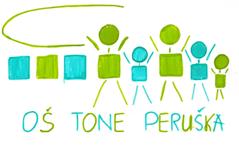 Poljana svetog Martina 652 100 PulaUred ravnatelja - tel. 052 540 146Tajništvo          - tel. 052 540 532e-mail: ured@os-tperuska-pu.skole.hrRavnatelj OŠ TONE PERUŠKA PulaKristijan Cinkopan, prof.TZKŠKOLSKI ODBOROŠ TONE PERUŠKA PulaPREDMET: Izvješće ravnatelja škole o stanju sigurnosti, provođenju preventivnih programa te mjerama poduzetima u cilju zaštite prava učenika Temeljem članka 24. stavka 2 Pravilnika o načinu postupanja odgojno – obrazovnih radnika školskih ustanova u poduzimanju mjera zaštite prava učenika te prijave svakog kršenja tih prava nadležnim tijelima podnosim izvješće o stanju sigurnosti, provođenju preventivnih programa te mjerama poduzetim u cilju zaštite prava učenikaSigurnost učenika i osiguravanje njihovih prava se temelji na edukaciji, nadzoru, organizaciji rada i tehničkim uvjetima u prostorima gdje borave. Učenici su kontinuirano u sustavu edukacija, sukladno dobi i trenutnim potrebama. U vezi edukacija surađujemo sa predstavnicima MUP-a, ZZJZ, školskih liječnika, ustanovama koje provode projekte odobrene od MZO i drugim suradnicima ovisno o trenutnim potrebama i situacijama. U proteklom periodu su provedene slijedeće aktivnosti:Sigurno u školu s HAK-om / prometno preventivna akcija – za učenike prvih razreda. Akcija realizirana u suradnji s MUP-om i HAK-om a sudjelovale su razrednice i školska psihologinja.Predavanje o tjelesnim i razvojnim promjenama u pubertetu – liječnica školske medicine, za učenike 5. razredaPredavanje o higijeni i zaštiti zuba – medicinska sestra školske medicine – predavanje za učenike 3. razredaZdrav za 5! – Alkoholizam – predavanje djelatnika MUP-a; učenici 8. razreda (tijekom mjeseca borbe protiv ovisnosti)„Droga – reci drogi NE!“ – predstava Udruga Riječi/ Prave/ Predstave – u sklopu programa prevencije zlouporabe droge „Pulo, reci drogi NE!“ kojeg provodi Grad Pula (tijekom mjeseca borbe protiv ovisnosti)Predavanje „Konzumacija sredstava ovisnosti i mentalno zdravlje učenika“ – na roditeljskom sastanku za roditelje učenika 6. razreda; psihologinja škole – u mjesecu borbe protiv ovisnostiGrađanski i zdravstveni odgoj – na satovima razrednog odjela, za sve učenike škole provode razrednici u suradnji sa stručnom službom Radionice usmjerene na razvoj samopoštovanja, te na međusobnu suradnju i povezivanje učenika u svrhu prevencije nasilnog ponašanja – provedene u 1., 6. i 7. razredu (psihologinja)Nadzor u prostorima provode učitelji, stručni suradnici i ostali djelatnici škole putem dežurstava, kontrole ulazaka u školu i video nadzorom.Dežurni učitelji se određuju na početku školske godine te za vrijeme pauzi između školskih satova borave na određenim mjestima u školi gdje postoji frekvencija kretanja učenika i samim tim potencijalna opasnost. Važnost savjesnog obavljanja tog zadatka je više puta naglašavana na UV i smatram da je na zadovoljavajućoj razini. U istom cilju se nadzire i naglašava na UV važnost dolaska učitelja ili drugog pedagoškog radnika u učionicu na vrijeme što također smatram da je na zadovoljavajućoj razini.Drugi oblik nadzora koji je uveden isključivo u cilju sigurnosti svih osoba u školi, a naročito učenika je video nadzor za koji je tijekom 2018. godine izrađen i usvojen pravilnik.Organizacija rada je, po mom mišljenju iznimno važna za sigurnost učenika i mjere koje provodimo su doprinijele većoj sigurnosti učenika. Glede organizacije rada donesene su kroz Pravilnik o kućnom redu odluke o ulasku, boravku djece i izlasku iz škole.Kako bi smanjili gužvu prilikom ulaska učenika u školu učenici predmetne i razredne nastave ulaze na različite ulaze i u različito vrijeme. Učenici razredne nastave (od 1. – 4. razreda) ulaze u školu na sporedni ulaz u 7.45 h, dok učenici predmetne nastave ulaze na glavni ulaz u 7.50 h. Osim što je smanjena gužva na stubištu, manja djeca ne čekaju pred školom na samoj cesti, već u dvorištu škole.Iz istog razloga su razdvojeni veliki odmori te učenici razredne nastave imaju marendu nakon drugog sata (9,35 h – 9.55 h), a učenici predmetne nastave marendaju nakon 3. sata (10.25 h – 10.45 h). Time izbjegavamo gužvu na stubištu, ali i gužvu u blagavaonici prilikom uzimanja marende. Kontinuirano pratimo i analiziramo situacije ispred i u školi te poduzimamo potrebne, odnosno nužne ili preventivne mjere u cilju otklanjanja potencijalno opasnih situacija.  Osim u samoj školi uočili smo sigurnosne probleme za učenike i na prometnici ispred škole. U tom cilju je su više puta kontaktirane gradske službe i mjesni odbor što je rezultiralo postavljanjem usporivača prometa (ležeći policajci), dodatna svjetlosna signalizacija i stupići koji sprječavaju parkiranje kraj pješačkog prelaza. Uočeni su problemi u vezi onečišćenja zelenog pojasa ispred škole te se priprema plan uređenja tog područja čime bi uklonili navedena onečišćenja i potencijalne zaraze.Pula, 3..10.2019.Ravnatelj OŠ Tone Peruška PulaKristijan Cinkopan